Happy New year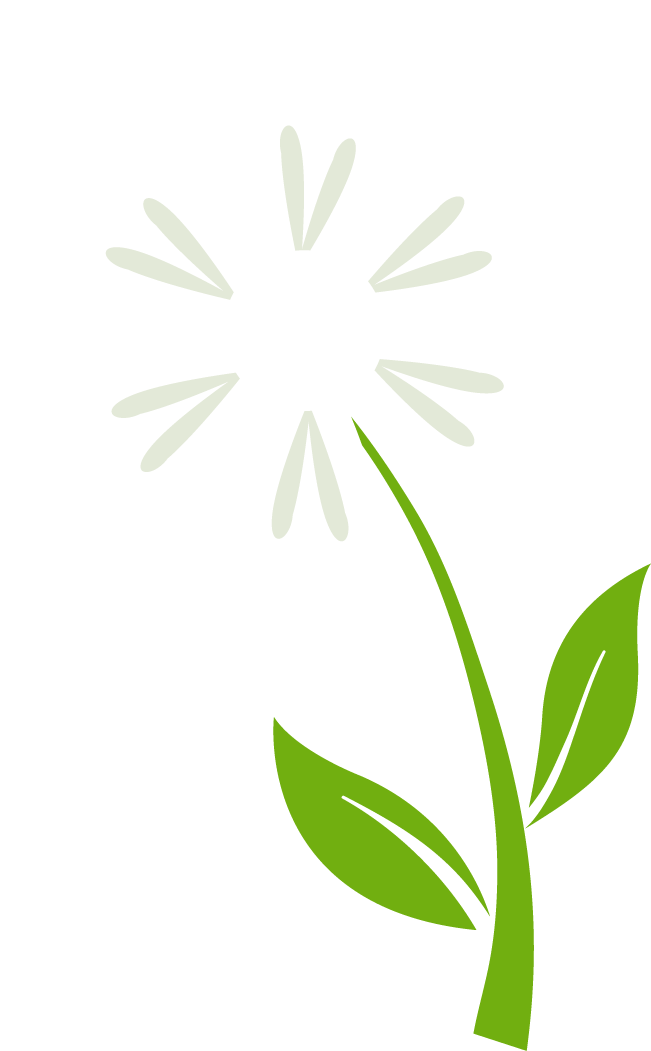 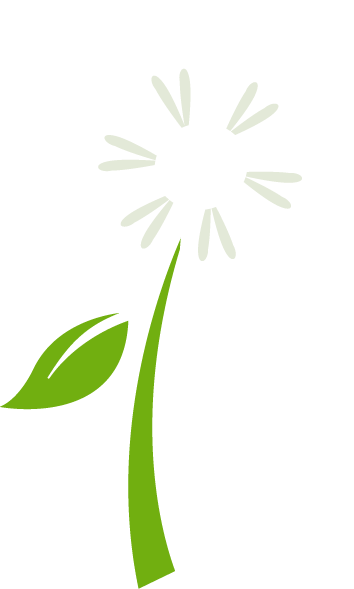 